Prices 2023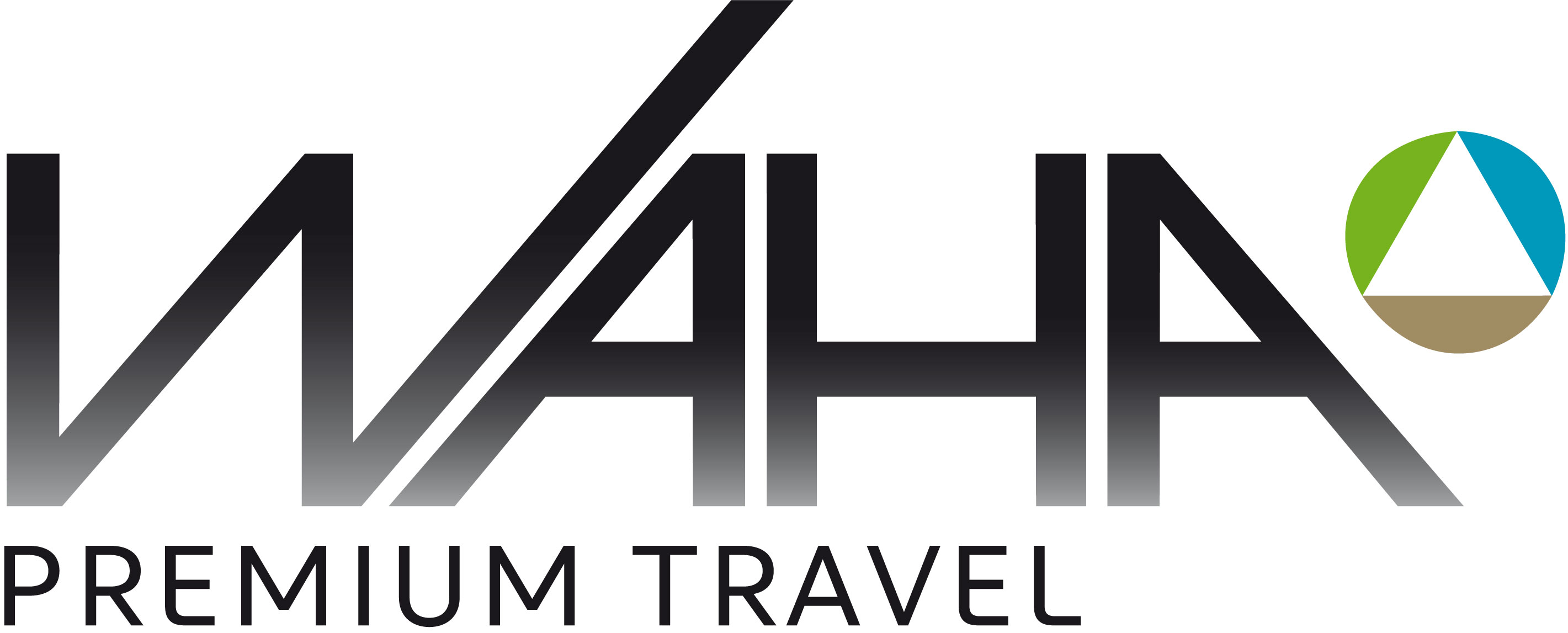 Bella Coola Eagle Lodge 7 Day Classic Vertical ProgramFor programs from December 31, 2022, up to February 04, 2023, special incentives do apply. Please call.5 Day Classic Vertical ProgramFor programs from December 31, 2022, up to February 04, 2023,  special incentives do apply. Please call.Semi-Private Program (up to 8 persons)   	Counseling and Booking:WAHA Premium Travel Schlösslistrasse 9  							3008 Bern								SwitzerlandBusiness +41 31 972 66 77 Direct +41 78 662 86 78    info@wahapremiumtravel.comPrivate Program (up to 4 persons)For additional programs and prices please call.For ‚Classic/Semi Private/Private Plus’, ‚Classic XL’ and ,Lodge to Lodge Safari’ programs please call.Single rooms – as far as available – at extra cost.Dates 2023 7 DaysDec 31 – Jan 14Jan 14 – Jan 28Jan 28 – Feb 04Feb 04 – Feb 11C$ 13’524 incl taxC$ 14’574 incl taxC$ 15’204 incl taxC$ 16'989 incl taxFeb 11 – Apr 08C$ 17’619 incl taxApr 08 – Apr 15C$ 16'989 incl taxApr 15 – Apr 22C$ 16'254 incl taxDates 2023 5 DaysDec 31 – Jan 14Jan 14 – Jan 28Jan 29 – Feb 04Feb 04 – Feb 11C$   9’849 incl taxC$ 10’584 incl taxC$ 11'004 incl taxC$ 13’209 incl taxFeb 11 – Apr 08C$ 13’734 incl taxApr 08 – Apr 15C$ 13'209 incl taxApr 15 – Apr 22C$ 12'684 incl taxDates 2023 7 DaysDec 31 – Jan 14Jan 14 – Jan 28Jan 28 – Feb 04Feb 04 – Feb 11C$ 118'629 incl taxC$ 121’989 incl taxC$ 127’659 incl taxC$ 142’569 incl taxFeb 11 – Apr 08C$ 148'134 incl taxApr 08 – Apr 15C$ 142'569 incl taxApr 15 – Apr 22C$ 135'639 incl taxDates 2023 7 DaysDec 31 – Jan 14 Jan 14 – Jan 28Jan 28 – Feb 04 Feb 04 – Feb 11C$ 77'259 incl taxC$ 80’724 incl taxC$ 84’084 incl taxC$ 94’374 incl taxFeb 11 – Apr 11C$ 98'784 incl taxApr 08 – Apr 15C$ 94'374 incl taxApr 15 – Apr 22C$ 89'754 incl tax